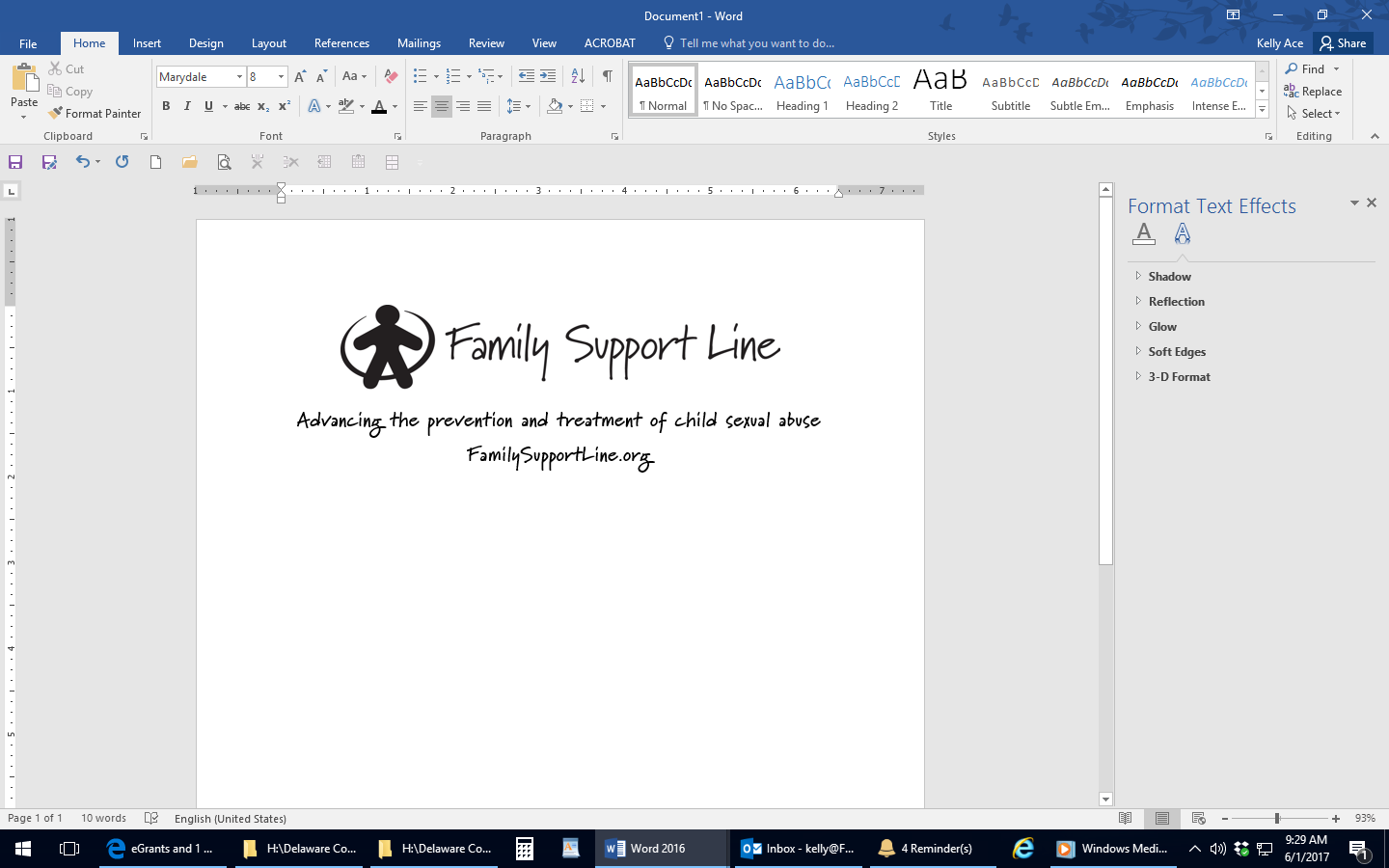 Comment Parler aux Enfants de Leur Sécurité Intime sans les EffrayerLes parents, les enseignants et les autres adultes bien intentionnés enseignent aux enfants comment se promener dans la rue, faire du vélo ou marcher au bord d'une piscine en toute sécurité.  Ce n'est pas pour cela que les enfants ont peur des bicyclettes, des piscines et des routes.   Il est possible d'aborder la sécurité en matière de contacts physiques de la même manière.  Voici quelques idées pour parler avec les enfants des contacts physiques et de leur sécurité.Expliquez les règles de sécurité à propos des contacts physiques en même temps que vous parlez d'autres types de règles de sécurité.« Si un adulte te touche d'une manière qui te semble incorrecte, dis-le-moi ou parles-en à __.  Nous te croirons et nous t'aiderons. »Répétez souvent les règles de sécurité de base.  Par exemple:« Dans notre famille, nous ne gardons pas de secrets à propos des contacts physiques. »« Les adultes n'ont en général pas besoin de toucher les enfants dans les espaces privés, sauf pour des raisons de santé ou pour la toilette. »« Ne pars jamais à pieds ou en voiture avec un adulte que tu ne connais pas, peu importe ce qu'il te dit. »« Fais confiance à ta voix intérieure (ton instinct, ton jugement) si elle te dit que quelque chose ne semble pas correct. »Expliquez les règles de votre famille, comme :« Ne dis à personne que tu es seul à la maison. »« Raconte-moi si tu as un problème avec une babysitter. »« Tu peux dire non à n'importe quelle personne qui veut que tu brises une des règles de notre famille.  Je te soutiendrai. »« Tu peux monter en voiture avec _________ ou _________.  Mais ne monte avec personne d'autre sans avoir demandé la permission ».Jouez au jeu des « et si » pour entraîner les enfants à prendre les bonnes décisions.« Et si toi et moi nous nous perdons dans un magasin ? »« Et si quelqu'un que nous connaissons très bien te touche d'une manière qui prête à confusion et te demande de garder le secret ? »« Et si une personne plus âgée que toi te propose de l'argent (ou quelque chose que tu désires vraiment) pour briser les règles de notre famille ? »Aidez les enfants à parler avec plus d'assurance.  Demandez-leur de s'entraîner à dire des phrases comme:« Je ne raconte pas ça aux autres. »« Je ne veux pas que tu me chatouilles.  On peut faire une promenade à la place ? »« Laisse-moi tranquille.  Si tu me touches d'une manière incorrecte, je le raconterai ».« Je n'ai pas le droit de faire ça. »« Non. »Aidez les enfants à agir avec assurance pour se défendre.  Demandez-leur de s'entraîner à faire des choses comme : Retirer la main de quelqu'un qui les toucheBouger ou partirSe tenir la tête haute avec les épaules en arrièreRegarder la personne dans les yeuxSecouer la tête pour dire « non »Apprenez aux enfants que les adultes n'ont pas toujours raison.« La plupart des adultes touchent les enfants de manière appropriée, mais certains adultes sont perturbés et prennent les mauvaises décisions dans leurs contacts physiques avec les enfants. »« Si tu n'es pas sûr de quelque chose qu'un adulte dit ou fait, demande-moi de t'expliquer. »Enseignez aux enfants les choses que les adultes, les enfants plus âgés et les babysitters ne doivent pas faire.« Personne n'a le droit de mettre sa main dans ton pantalon ou de te forcer à toucher ses parties intimes.  Personne n'a le droit de te demander de lui montrer tes parties intimes ou de les prendre en photo.  Personne ne peut te montrer ses parties intimes ou des photos des parties intimes d'une personne ».Aidez les enfants à apprendre les noms corrects pour désigner les parties du corps, y compris les organes génitaux.Les enfants utilisent parfois des mots d'argot pour parler de leurs organes génitaux.  Cela peut prêter à confusion s'ils essaient de signaler un abus sexuel.  Par exemple, si un garçon dit que quelqu'un a touché son « sucre d'orge » pour parler de son « pénis », les autres pourraient penser qu'il se plaint de quelqu'un qui veut voler ses friandises et ignorer le problème.Apprenez aux enfants que les règles de sécurité en matière de contacts physiques s'appliquent tout le temps.Ces règles ne sont pas valables uniquement avec les inconnus, les hommes ou les babysitters.  La plupart des agresseurs sexuels sont des personnes que l'enfant connaît et à qui il fait confiance.  Cela peut même être un membre de la famille ou un membre respecté de la communauté.How to Talk to Children about Personal Safety without Scaring ThemParents, teachers, and other caring adults teach children how to stay safe when near deep water, on the street, or riding a bike.  This does not make children afraid of bicycles, swimming pools, and roads.   Touching safety can be discussed in the same way.  Here are some ideas about talking with children about touching safety.Explain safety rules about touch when you talk about other types of safety rules.“If you are touched by an older adult in a way that you don’t feel right, tell me or ___ about it.  We will believe you and help you.”Repeat simple safety rules often.  For example:“We don’t keep secrets about touching in our family.”“Grownups don’t usually need to touch children in private areas unless it’s for health or bathing.”“Never go away with or get in a car with a grownup you don’t know, no matter what they tell you.”“Trust your inner voice (instincts, judgment) if it’s telling you something doesn’t seem right.”Explain your family’s rules, such as:“Do not let others know if you are home alone.”“Tell me if you have a problem with a babysitter.”“You can say ‘no’ to anyone who wants you to break one of our family rules.  I will support you.”“You can ride in a car with ____ or ____.  Don’t ride with anyone else without asking first.”Play “What ifs” to practice decision-making.“What if you and I got separated at the store?”“What if someone we know really well touched you in a confusing way and asked you to keep it a secret?”“What if an older person offered you money (or something you really wanted) if you would break our family rules?”Help children speak more assertively.  Have them practice saying things like:“I don’t tell people that.”“I don’t want to be tickled.  Could we take a walk instead?”“Leave me alone.  I’ll tell if you break a touching rule.”“I’m not allowed to do that.”“No.”Help children act assertively to protect themselves.  Have them practice things like: Taking someone’s hand off themMoving or running awayStanding tall with shoulders backLooking person in the eyeShaking head “no”Teach children that adults aren’t always right.“Most adults touch children in appropriate ways, but some adults are mixed up and don’t make good decisions about touching children.”“If you aren’t sure about something a grownup says or does, ask me to help explain it.”Teach children that there are certain things that adults, older children and babysitters shouldn’t do.“No one has the right to put their hand down your pants or force you to touch their private parts.  They shouldn’t ask to see your private body parts or take pictures of them.  They shouldn’t show you private parts of their body or pictures of someone else’s private parts.”Help children learn the correct names for body parts, including the genitals.Children sometimes use slang words to talk about their genitals.  This can lead to confusion if they try to report sexual abuse.  For example, if a boy says that someone touched his “hot dog” when he means “penis,” others might think he is complaining about someone trying to take his food and ignore him.Teach children that touching safety rules apply all the time.They are not just rules about strangers or men or babysitters.  Most sexual abusers are people that a child knows and trusts.  They may even be a family member or respected member of the community.